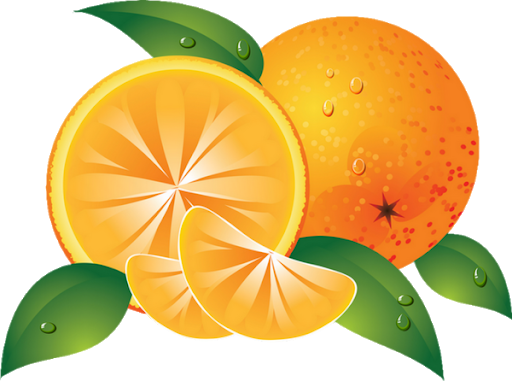                                                                                                         JÍDELNÍČEK                                                        28.2.- 4.3.2022                                                                                O Vaše bříška se postarají: Jana Vaňková a Renata Zápalková Vedoucí školní jídelny: Gabriela Snašelová    Pitný režim zajištěn po celý den. Změna v jídelním lístku vyhrazena. PřesnídávkaObědSvačinaPondělíPomazánka ze strouhaného sýruToustový chlébOvoce, zeleninaCappuccino1a,7Polévka z červené čočkyKvětákové karbanátkyBrambor Okurkový salát1a,3,7,9Chléb s máslemVařené vejceZeleninaBílá káva1ab,3,7ÚterýTvarohová pomazánka s medemVícezrnná bagetaMléko1a,6,7,11Drůbková polévka s těstovinouSegedínský gulášHouskový knedlíkOvoce1a,3,7,9Pomazánka z králíka ChlébZeleninaOvocný čaj1ab,7StředaValašská rybí pomazánkaChlébOvoce, zeleninaČaj s mlékem1ab,4,7Podmáslová polévkaKrůtí pečeněBramborová kaše s kroupamiCelerový salát s jablky1a,3,7,9Dýňový copOvocné mléko1a,6,7ČtvrtekPomazánka ze směsi sýrůDalamánekZeleninaGranko1ab,6,7Jahelná polévka se zeleninouHrachová kaše s cibulkouKyselá okurka, ovoceChléb1a,7,9Zeleninová pomazánka s ajvaremChlébMléko1ab,3,7,9PátekSójová pomazánka s česnekemChléb RadhošťOvoce, zeleninaMléčná káva1ab,3,6,7Pórková polévka s kapánímHovězí pečeně cikánskáDušená rýžeMinerálka1a,3,7Ovocné pyré PiškotyČaj1a,3